Об утверждении карты комплаенс-рисков администрации муниципального района Пестравский Самарской области на 2020 годВ соответствии с Положением об организации в администрации муниципального района Пестравский Самарской области системы внутреннего обеспечения соответствия требованиям антимонопольного законодательства, утвержденным постановлением администрации муниципального района Пестравский Самарской области от 10.01.2020 № 3, руководствуясь статьями 41, 43 Устава муниципального района Пестравский Самарской области, администрация муниципального района Пестравский Самарской области ПОСТАНОВЛЯЕТ: Утвердить прилагаемую карту комплаенс-рисков администрации муниципального района Пестравский Самарской области на 2020 год.Разместить настоящее постановление на официальном Интернет-сайте муниципального района Пестравский Самарской области.Контроль за исполнением настоящего постановления возложить на заместителя Главы муниципального района Пестравский по экономике, инвестициям и потребительскому рынку (Кузнецову Н.П.). Главамуниципального района Пестравский                                             А.П. ЛюбаевУварова 22478Приложениек постановлению администрации муниципального района Пестравский Самарской области от _______________ № ____КАРТАкомплаенс-рисков администрации муниципального района Пестравский Самарской области на 2020 годАДМИНИСТРАЦИЯ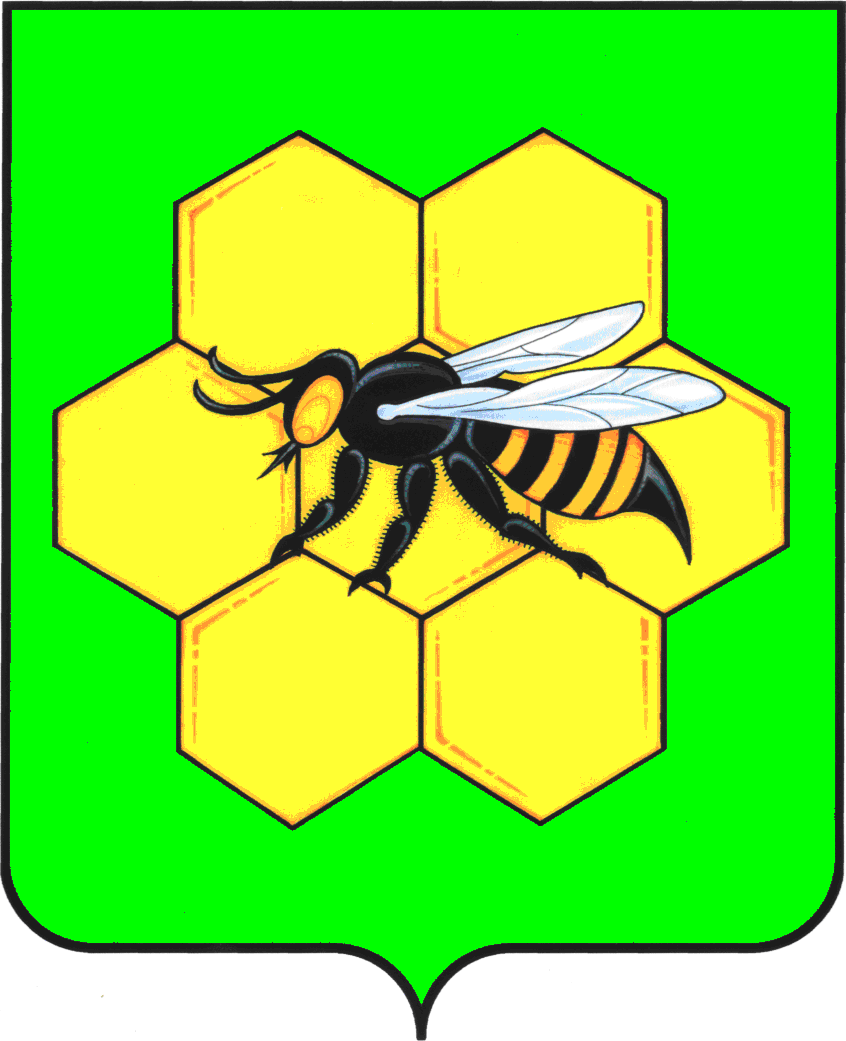 МУНИЦИПАЛЬНОГО РАЙОНА ПЕСТРАВСКИЙСАМАРСКОЙ ОБЛАСТИПОСТАНОВЛЕНИЕот 07.04.2020 № 160Уровень рискаВид риска (описание)Причины и условия возникновения (описание)Общие меры по минимизации и устранению рисковНаличие (отсутствие) остаточных рисковВероятность повторного возникновения рисковВысокийНарушение антимонопольного законодательства при осуществлении закупок товаров, работ, услуг для муниципальных нуждОтсутствие достаточной квалификации сотрудников, осуществляющих подготовку и проведение процедуры закупки;Нарушение порядка и сроков размещения документации по закупкеПовышение уровня квалификации сотрудников, ответственных за проведение процедуры закупки;Усиление внутреннего контроля за соблюдением сотрудниками требований антимонопольного законодательстваОстаточные риски маловероятныСуществуетВысокийНарушение установленного законодательством порядка предоставления муниципального имущества в аренду, безвозмездное пользованиеНедостаточная квалификация сотрудников;Недостаточный внутренний контроль при принятии муниципальных правовых актов;Наличие невыявленного конфликта интересовПовышение уровня квалификации сотрудников;Усиление внутреннего контроля за соблюдением сотрудниками требований законодательстваОстаточные риски маловероятныСуществуетСущественныйРазработка и принятие муниципальных правовых актов, соглашений, реализация положений которых может привести к недопущению, ограничению или устранению конкуренцииНедостаточная квалификация сотрудников;Недостаточный внутренний контроль при принятии муниципальных правовых актовПовышение уровня квалификации сотрудников, ответственных за разработку муниципальных правовых актов;Усиление внутреннего контроля за соблюдением сотрудниками требований антимонопольного законодательстваОстаточные риски маловероятныСуществуетСущественныйНарушения порядка предоставления муниципальных услуг, в том числе отказ в предоставлении муниципальной услуги по основаниям, не предусмотренным законодательством, нарушение установленных сроков предоставления муниципальных услугНедостаточная квалификация сотрудников;Недостаточный внутренний контроль за соблюдением требований законодательстваОсуществление текущего контроля за предоставлением муниципальных услуг;Мониторинг изменений законодательства в сфере предоставления муниципальных услугОстаточные риски маловероятныНизкаяНезначительныйСоздание необоснованных преимуществ юридическим и физическим лицам при предоставлении муниципальных преференцийНизкий уровень знаний законодательства о защите конкуренции;Наличие невыявленного конфликта интересовПовышение уровня знаний сотрудников законодательства о защите конкуренции;Усиление внутреннего контроля за соблюдением сотрудниками требований законодательстваОтсутствуютНизкаяНезначительныйСоздание необоснованных преимуществ при разработке механизмов поддержки субъектов инвестиционной и предпринимательской деятельности, не соответствующих нормам антимонопольного законодательстваНедооценка сотрудниками отрицательного воздействия положений муниципального правового акта на состояние конкуренции;Недостаточный внутренний контроль при принятии муниципальных правовых актовПовышение уровня квалификации сотрудников;Анализ проектов муниципальных нормативных актов на наличие рисков нарушений антимонопольного законодательстваОстаточные риски маловероятныНизкая